 CONSELHO MUNICIPAL DE EDUCAÇÃO - COMED DE ITAPEMA - SC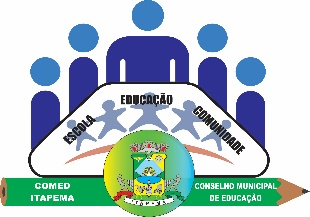 EDITAL DE CONVOCAÇÃO PARA ELEIÇÃO DE CONSELHEIROS MUNICIPAIS DE EDUCAÇÃO – PARA O BIÊNIO  2020 A 2022.O Conselho Municipal de Educação de Itapema - COMED – SC, no uso de suas atribuições, torna público o edital que convoca as eleições para os representantes dos segmentos:Representantes dos Professores da Educação Básica Pública Municipal:    Educação Infantil - Titular- (01 vaga)    Educação Infantil - Suplente – (02 vagas)Ensino Fundamental- Titular - (01 vaga)Ensino Fundamental – Suplente (03 vagas)Representantes das/os Especialistas (orientadoras/es, supervisores/as e/ou articuladores educacionais) das Escolas Básicas Públicas:Suplente (01 vaga)Professor Representante da Modalidade de Educação Inclusiva:Titular (01 vaga) Suplente (01 vaga)Representante das Escolas Privadas do Município: Suplente: (01 vaga)E) Representantes dos Pais de Alunos da Educação Básica Pública:Suplente (02 vagas) F) Representantes dos estudantes da Educação Básica Pública:Titular (01 vaga)Suplente (01 vaga) G) Representantes da Entidade de Estudantes Secundaristas:Titular (01 vaga)Suplente (01 vaga)O Conselho Municipal de Educação e um órgão normativo, consultivo e fiscalizador e tem por finalidade deliberar sobre matérias relacionadas ao Sistema Municipal de Ensino, respeitando a Lei Orgânica do Município, o Sistema Municipal de Ensino, a Lei de Diretrizes e Bases da Educação Nacional e as Constituições Estadual e Federal. Cabe a todos interessados em participar obedecer às regras do presente regimento. OBJETIVOSO presente edital tem por objetivo estabelecer normas e procedimentos necessários à realização da eleição dos membros representantes do Conselho Municipal de Educação - COMED.ELEIÇÃOPara participar da Eleição o candidato deverá:Ser funcionário do quadro efetivo da Prefeitura Municipal de   Itapema, exceto pais, alunos e escolas privadas;Ser morador do município de Itapema.(Comprovante de residência ou declaração autenticada)Trazer RG, CPF ou CNH.Preencher a ficha de inscrição, que estará disponível na Secretaria Municipal de Educação no dia da eleição.Cada candidato deverá ser indicado e eleito por seus pares democraticamente.O representante eleito, por segmento, fica automaticamente conduzido ao cargo. Dentro de cada representação será definido quem ocupará o cargo de suplente.Havendo somente um representante para uma vaga, este a ocupará automaticamente.Caso não haja candidato para a vaga será expedido novo edital.ELEIÇÃO DA DIRETORIA:Terão direito a votos os titulares eleitos:O candidato mais votado em cada segmento será considerado membro titular do COMED.Para escolha dos suplentes será observada a ordem de classificação dos mais votados, chamando os subsequentes após a escolha dos membros titulares.No caso de empate será considerado eleito, o candidato que possuir  mais tempo de serviço, maior titulação e maior idade.A apuração dos resultados destinados à escolha dos representantes será feita após o encerramento da votação. A eleição interna para a escolha da diretoria do COMED  poderá ocorrer em data posterior.HOMOLOGAÇÃODe posse da ata de apuração de votos, o COMED fará a posse dos novos membros, remetendo à Secretaria Municipal de Educação o resultado final da eleição dos titulares e suplentes para que seja encaminhado à Senhora Prefeita Municipal, para, através de portaria, ser efetivada a nomeação.O processo eleitoral proveniente deste edital ocorrerá:LOCAL: Escola EJAHORÁRIO:  Das 08:00 às 10:00DATA: Dia 21/05/2020Itapema, 03 de março de 2020.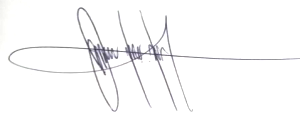                                                                 Emílio César da Silva                                                               Presidente do COMED